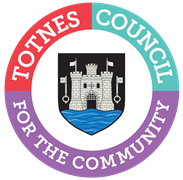 DRAFT MINUTES FOR THE MEETING OF TOTNES TOWN COUNCILMONDAY 8TH AUGUST 2022 IN THE GUILDHALLPresent: Councillors G Allen (Chair), J Cummings, J Hannam, P Paine, B Piper and V Trow.Apologies: Cllrs M Adams, T Bennett, R Hendriksen, J Hodgson, A Oliver, E Price and L Webberley.Not present: Cllrs S Collinson, S Skinner and N Stopp.In Attendance: Members of the public, C Marlton (Town Clerk).WELCOME TO ALL ATTENDING AND OBSERVINGAPOLOGIES FOR ABSENCE AND DECLARATION OF INTERESTSTo receive apologies and to confirm that any absence has the approval of the Council. The Mayor will request confirmation that all Members have completed or made any necessary amendments to their Declaration of Interests.The apologies were received and accepted. 3.   NEIGHBOURHOOD PLAN HEARINGTo note that a hearing for the Neighbourhood Plan has been called for 6th September 2022 and to consider the Town Council representative at this hearing.It was RESOLVED that:Cllr Allen would represent the Town Council/Neighbourhood Plan Group at the hearing.Cllr Piper would be the reserve representative should Cllr Allen be unable to attend.The Town Council asks the Examiner for an additional representative to be present to represent its legal interests (along the same lines as South Hams District Council).The Clerk is given delegated authority up to £2,000 to engage legal support for the hearing.4.   NEXT MEETINGTo note the next meeting date of Monday 5th September 2022, 6.30pm public session, 7.00pm formal meeting in the Guildhall. Noted. The Council will be asked to RESOLVE to exclude the press and public “by reason of the confidential nature of the business” to be discussed and in accordance with the Public Bodies (Admission to Meetings) Act 1960.5.   ELMHIRST PROJECTTo consider any recommendations or matters arising that are considered confidential in nature. To consider the Council’s submitted bid for the KEVICC sites E and F1 and whether the purchase of the sites individually would be considered (commercially sensitive).It was RESOLVED to write back to the TDA requesting a meeting to discuss the context of whether purchasing only one of the two sites might be possible. However, it was noted that at this time the previous decision to bid for both sites together still stands and further scoping work and a Full Council review would be required to change that approach.Cllr Georgina AllenDeputy Mayor